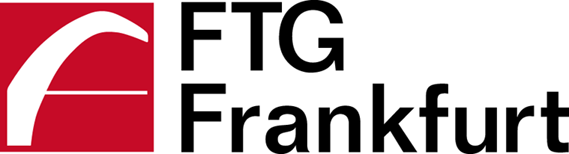 Abteilung HandballMarburger Str. 2860487 FrankfurtProtokoll zur Jahreshauptversammlung der Handballabteilungam 15.05.2018 um 20.00 Uhrin der Sportfabrik der FTG Frankfurt, Ginnheimer Str. 47, 60487 FrankfurtZur Jahreshautversammlung (JHV) wurde durch Aushang in der Sportfabrik und im Schaukasten in Rödelheim und durch Einladung per email (siehe Anhang 1 - Einladung) form- und fristgerecht eingeladen.39 Mitglieder waren zur JHV anwesend (siehe Anlage 2 - Anwesenheitsliste). TOP 1 Berichte des VorstandesBegrüßung durch die Kassenwartin Claudia Dietzel, da der Vorstandsvorsitzende und Abteilungsleiter (Wieland Berkholz) aus beruflichen Gründen abwesend war.Allgemein: Es fand das jährliche Sommerturnier im Juni 2017 sowie das nun zum 2. Mal ausgetragene Colorado-Turnier  der Damen im Januar 2018 statt.Bericht der Jugendleiter - Olaf Heisler, Gertrud Hollmann-FaulhaberSaison ist schlecht gestartet, da Saisonübergang aufgrund vieler Trainerwechsel schlecht organisiert werden konnte.Saison 2017/2018 ca. 100 Kids- Alle Jugendmannschaften besetztMinis - Trainer Jan Prinz (+Julius)E-Jugend2 MannschaftenTrainer: Kay Lotz + Claudia Heisler, Wolfgang Zimmermann (+Carl)E 1 - MLK - Platz 4/10E2 - AK-MeldungD-JugendTrainer: Niko Rockel => Celina Schreiber + Dorian Werdier		      => beide  haben Jugendtrainerschein erfolgreich bestandenBezirksliga B - Platz 4/10C-Jugend (schwierigste Mannschaft in der Saison - häufige Trainerwechselund wenige Spieler)Trainer: Phil-Lukas LjubicBezirksliga B - Platz 2/4B- JugendTrainer: Roland Wagner (hört zum Ende der Saison 17/18 auf)Bezirksliga A - Platz 4/8A-JugendTrainer: Gilles KleiserBezirksliga B - nur Hinrunde gespielt, da dann keine Spieler mehr (Abi oder andere Interessen)Übergang zu Saison 2018/2019 ist gut verlaufen.Nach intensiver Suche konnten wir "rechtzeitig" neue Trainer mit Andreas Bradtke (mA) und Jürgen Grün (mB) gewinnen.Seit Ostern sind alle Jugendlichen in ihren neuen Mannschaften und haben z.T. schon die Qualifikationsrunde gespielt.Der C-Jugend-Trainer macht nur noch bis Sommer und auch der Trainer-Job der Minis ist ab Sommer frei.Bis dato haben wir noch alle Jugendmannschaften gemeldet; insbesondere Minis, E + D-Jugend sind sehr zahlreich vertreten.Aber die Mannschaftsstärken der C, B und A-Jugend macht uns Sorge und wir müssen zeitnah entscheiden, ob wirklich alle Altersklassen gemeldet werden können oder wir ggf Mannschaften zusammenführen müssen. Hier sind kurzfristig Gespräche mit den Trainern zu führen und spätestens auf der Jugendtrainersitzung am 28. Mai zu entscheiden.Bericht der Damenwarte durch Christiana MaternSaison 17/18Die 1. Damenmannschaft ist leider nur knapp am Aufstieg vorbeigeschrammt. Es hat 1 Punkt gefehlt, der leider durch das Schirisoll der am höchsten spielenden Mannschaft des Vereins abgezogen wurde.Eine gemeldete 2. Mannschaft wurde wieder zurück gezogen, da leider keine spielfähige Mannschaft zustande kam. Allerdings konnten die wenigen Spielerinnen beim Training der  2. Herren teilnehmen. Der Colorado Cup wurde wie auch im letzten Jahr erfolgreich durchgeführt, dieses Mal waren die FTG Damen auch ein zuvorkommender Gastgeber und überließen die vorderen Plätze Ihren Gästen ;o). Saison 18/19Es wurden wieder 2 Mannschaften gemeldet (Meldeschluss war im März), da die Hoffnung bestand, reichlich Spielerinnen bis zum Saisonbeginn im September zusammen zubekommen.Stand heute: Es reicht wohl leider auch für die kommende Saison nicht aus, zwei vollwertige Mannschaften zu stellen. Deshalb wird die 2. Mannschaft wieder zurückgezogen. Allerdings konnten wir mit Peter Kohlenbeck einen bereits in der 1. Damenmannschaft etablierten Co-Trainer für eine "quasi" 2. Mannschaft als Trainer gewinnen. Soll heißen, Spielerinnen die (noch) nicht das Niveau der 1. Mannschaft haben oder verletzt sind/waren sollen hier aufgefangen werden und an das Mannschaftsniveau der 1. Damenmannschaft (wieder) herangeführt werden. Bericht der Herrenwarte durch Kai WeberKai Weber und Sebastian Beck haben Mitte der Saison das Amt der Herrenwarte übernommen.Die 2. Herrenmannschaft ist erfreulicherweise in der Saison 17/18 aus der D-Klasse in die C-Klasse aufgestiegen.Die 1. Mannschaft hat den Aufstieg leider verpasst, haben aber mit einem guten 6. Platz abgeschlossen.Erfreulicherweise ist der "alte Trainer" auch der neue Trainer: Mario Ljubic bleibt weiter Trainer der 1. Herren.Es wurden wieder 2 Mannschaften gemeldet, obwohl für den Spielbetrieb ausreichend Spieler für beide Mannschaften vorhanden sind, werden trotzdem noch Spieler gesucht.Bericht des Schiedsrichterwartes (wegen Abwesenheit desselben vorgetragen durch Olaf Heisler) Aktuell pfeifen folgende 8 Schiedsrichter für die FTG Frankfurt:Wieland BerkholzAndreas BradtkeJens HufnagelSabrina SchipperTobias KawalecMoritz WagnerOlivier SchledererTjorven HornsDas Schiedsrichter-Soll bei 4 Aktiven Mannschaften (2 Damen und 2 Herren), plus die Jugendmannschaften = 9 SchiedsrichterWenn die Damen II nicht gemeldet werden, hätten wir +1, dann würde Wieland Berkholz ab der kommenden Saison für Nordwest pfeifen.Ausblick:es gibt einen festen Neulingskandidat, evtl. noch einen 2. in AussichtZur Saison 2019/20 wird Wieland Berkholz NICHT mehr als Schiedsrichterwart und auch NICHT mehr für ZN-Schulungen zur Verfügung stehen.Der ESB (Elektronische Spielberichtsbogen) kommt, die Schulungen hierfür finden 3 Wochen vor Beginn der Saison 2018/19 stattTop 2Bericht der Kassenwartin - Claudia DietzelFür 2017/18 – standen den Einnahmen i.H.v. 47.124,89€ Ausgaben i.H.v 38.813,70€   gegenüber, inkl. Sponsorengelder, die dankenswerter Weise von Peter Kohlenbeck generiert wurden.– Schiedsrichterstrafen i.H.v. 3.047,50 €, die mit den Trainergehältern wieder die meisten Ausgaben verursachte. – Insgesamt haben wir einen Überschuß von 8.311,19€ erzielt.Weiterhin soll es unser Ziel bleiben für unser Sommerturnier und unser jährliches Saison- Heftchen zu werben, da diese unsere Haupteinnahmequellen darstellen.Alle Zahlen und Berichte wurden im Detail vorgestellt. Bei Wunsch um Einsicht in die Berichte bitte beim Vorstand melden.Top 3 Entlastung des VorstandesKay Lotz bedankte sich beim Vorstand für die geleistete Arbeit in der zurückliegenden Saison.Er bat die Versammlung um Entlastung des Vorstandes und bat gleichzeitig, dies im Block zu tun.Der Vorstand wird durch die Teilnehmer der JHV für die Saison 2017/18 einstimmig entlastet.Top 4 Wahl eines WahlleitersKay Lotz wurde als Wahlleiter vorgeschlagen und wurde mit seiner Zustimmung einstimmig zum Wahlleiter gewählt.Top 5 NeuwahlenDer bisherige Abteilungsleiter und Vorstandsvorsitzender Wieland Berkholz stellt sich als Vorsitzender nicht mehr zur Wahl.Ein anwesendes Mitglied schlug Petra Ljubic als neue Abteilungsleiterin vor. Es wurde der Antrag auf Blockwahl gestellt. Diesem wurde durch die Anwesenden einstimmig bei 1 Enthaltung zugestimmt.Der Vorstand stellt sich im Block zur Wahl:Abteilungsleitung: Petra LjubicSchiedsrichter: Wieland Berkholz (in Abwesenheit)Kasse: Claudia DietzelMänner: Kai Weber und Sebastian Beck (in Abwesenheit)Jugend: Olaf Heisler und  Gertrud Hollmann-FaulhaberElternvertreter: Claudia Heisler (in Abwesenheit)Damen: Chris Matern und Maike WeberSatzungsgemäß erforderlich sind lediglich Kassen- und Jugendwart/In.Der neue Vorstand wurde einstimmig bei 8 Enthaltungen gewählt.Der neue Vorstand nimmt die Wahl an. So dann bedankt sich Kay Lotz beim neuen Vorstand zur Wiederwahl.TOP 6 VerschiedenesTorsten Schleiden wird sich auch in diesem Jahr wieder um den Terminraster (Einteilung sämtlicher Spiele der aktiven und Jugendmannschaften). Für die nächsten Jahre bittet er aber um Unterstützung bei dieser Arbeit.Frage von Vanessa Kohlenbeck bzgl. des Terminrasters, ob es nicht möglich sei, vor den Spielen längere Aufwärmzeiten einzuplanen. Dies ist leider nicht möglich, da der Zeitplan vom HHV Bezirk Wiesbaden/Frankfurt genau vorgegeben ist. Des Weiteren wurde gefragt ob es vorgeschrieben ist, dass die Damen als letzter in der Reihung der Heimspiele mit Spielen dran sind. Dem ist nicht so, wenn gewünscht wird, kann auch wieder eine andere Reihung erfolgen. Es wird beschlossen, dass nach der Jugend die 2. Herren, 1. Damen und zuletzt die 1. Herren an den Heimspieltagen spielen. Thorsten wird es bei der Planung mit einbeziehen.Die Webseite steht nun endlich dank Anke Engelhardt und Philip Kleer, vielen Dank dafür.Claudia D. fragt im Auftrag von Sabine Vaupel (Jugend Verkauf) an, ob sie jemand beim Einkauf unterstützt. Da Mounir Mrad den Einkauf der Aktiven übernommen hat, setzt er sich mit ihr in Verbindung.Es wurde noch einmal unser diesjähriges Sommer-Turnier angesprochen, da noch einige Einträge in den Doodle-Listen fehlen. Es kam von Petra L. die Bitte, sich rege an dem Auf- und Abbau zu beteiligen. (Aufbau Freitag ab 17.00 Uhr, Abbau Sonntag ab 18.00 Uhr)Kay Lotz brachte das Thema neue Datenschutzverordnung ab 29.05.18 auf den Plan. Er gab zu bedenken, dass keine Bilder mehr ohne Genehmigung auf der Homepage und im Saison- Heftchen erscheinen dürfen.Hierzu Anke, es bräuchte dazu Einwilligungen von den Eltern und aktiven Mannschaften für die Homepage. Für die Turniere kann wohl ein Ausschluss gegeben werden.Auf unserer Homepage steht schon ein Teil dieser Datenschutzverordnung.Anke wird sich in Absprache mit der Vorstandsvorsitzenden mit dem Hauptverein (Holger Wessendorf) diesbezüglich in Verbindung setzen, da sie auf Grund der Homepage schon involviert ist.Als neue Abteilungsleiterin würde Petra Ljubic gerne das Amt der Materialwartin abgeben. Sie bittet hier, dass dies ein anderes Mitglied übernimmt und dies muss nicht aus den Reihen des Vorstandes kommen.=> es sollte bei den Trainern der Materialbedarf abgefragt werden, der zu Saisonbeginn benötigt wird und neu bestellt werden (Ansprechpartner gibt sie gerne weiter). Auch muss hier jährlich wieder das Trikot-Sponsoring, z.B. bei Mainova und Fraport angefragt werden. Zurückkommend auf den Bericht der Kassenwartin bzgl. Sponsor-Aquirierung meinte Peter Kohlenbeck, dass sich 2-3 Leute aus den Herren- und Damenmannschaften finden könnten, um Werbeanzeigen für das Heft zu bekommen. Dorian, Mounir, und Lena stellten sich hierfür zur Verfügung.Claudia Dietzel beendete die Versammlung um 21.00 Uhr.Protokoll führte Maike WeberAnlagen	1. Einladung und 		2. Anwesenheitsliste